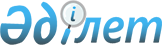 О проекте распоряжения Президента Республики Казахстан "О присуждении Почетного диплома Президента Республики Казахстан за благотворительную и спонсорскую деятельность в культурной и гуманитарной сферах в 2000 году"Постановление Правительства Республики Казахстан от 27 декабря 2000 года N 1905

      В соответствии с Указом Президента Республики Казахстан от 31 июля 2000 года N 423 U000423_ "Об учреждении Почетного диплома Президента Республики Казахстан за благотворительную и спонсорскую деятельность в культурной и гуманитарной сферах" Правительство Республики Казахстан постановляет: 

      1. Внести на рассмотрение Президента Республики Казахстан проект распоряжения Президента Республики Казахстан "О присуждении Почетного диплома Президента Республики Казахстан за благотворительную и спонсорскую деятельность в культурной и гуманитарной сферах в 2000 году".     2. Настоящее постановление вступает в силу со дня подписания.      Первый заместитель     Премьер-Министра     Республики Казахстан                                                             Проект                              Распоряжение                        Президента Республики Казахстан            О присуждении Почетного диплома Президента Республики          Казахстан за благотворительную и спонсорскую деятельность в                  культурной и гуманитарной сферах в 2000 году     Присудить Почетный диплом Президента Республики Казахстан за благотворительную и спонсорскую деятельность в культурной и гуманитарной сферах в 2000 году гражданам Республики Казахстан, иностранным гражданам и юридическим лицам согласно прилагаемому перечню.     ПрезидентРеспублики Казахстан 

                                Перечень 

              граждан Республики Казахстан, иностранных граждан и            юридических лиц, которым присуждается Почетный диплом           Президента Республики Казахстан за благотворительную и            спонсорскую деятельность в культурной и гуманитарной                            сферах в 2000 году1. Анес Гарифолла Кабдолкайырулы    -  учредитель-президент                                       общественного "Фонда изучения                                        наследия репрессированной                                       интеллигенции Казахстана "Арыс" -                                       город Алматы2. Асанбаев Турсынбек Канатбекович  -  президент закрытого акционерного                                       общества "Южполиметалл" - Южно-                                       Казахстанская область3. Ахмад Икбаль Саддыки             -  президент Компании "Central Asia                                           Petroleum Ltd" - Мангистауская                                             область4. Беляев Андрей Андреевич          -  президент финансово-промышленной                                           ассоциации "Валют-Транзит" -                                               Карагандинская область5. Гриненко Валерий Иванович        -  генеральный директор открытого                                       акционерного общества "Феррохром" -                                       Актюбинская область6. Джаксыбеков Серик Рыскельдинович -  председатель правления корпорации                                          "Цесна" - город Астана7. Долгих Сергей Николаевич         -  президент открытого акционерного                                           общества "Атыраубалык" - Атырауская                                        область8. Ермегияев Амангельды Динович     -  президент акционерного общества                                            "Алматыкурылыс" - Алматинская                                              область9. Искаков Марат Хабибулович        -  генеральный директор товарищества с                                        ограниченной ответственностью                                              "Туган жер" - Северо-Казахстанская                                         область10. Канапьянов Ерулан Мусаханович   -  президент Ассоциации делового и                                       культурного сотрудничества                                       "Казахстан-Австралия" - город Алматы11. Кельджанов                      -  директор по связям с правительством    Куралбек Кошкельдиевич             компании "Orix Kazakhstan Energy                                          Company" - город Алматы12. Ким Владимир Сергеевич          -  президент открытого акционерного                                           общества "Корпорация "Казахмыс" -                                          Карагандинская область13. Курбанбаев Мурат Избергенович   -  президент открытого акционерного                                           общества "Озенмунайгаз" -                                                  Мангистауская область14. Мусаев Тахир Аскерович          -  исполнительный директор                                                    автотранспортного предприятия                                              района имени М.Жумабаева - Северо-                                       Казахстанская область15. Попович Никола                  -  президент открытого акционерного                                           общества "Казцинк" - Восточно-                                             Казахстанская область16. Рустамбаев                      -  генеральный директор открытого          Абдуазим Абдуганиевич              акционерного общества                                                      "Евроазиатская энергетическая                                        корпорация" - Павлодарская область17. Утепбергенов                    -  директор товарищества с                 Утесин Утепбергенович              ограниченной ответственностью                                              "Токмансай" Алгинского района -                                       Актюбинская область18. Хашим Джо Жо Хади Кусумо        -  президент открытого акционерного                                           общества "Каражанбасмунай" -                                               Мангистауская область19. Шадиев Касым Каюмович           -  генеральный директор исполнительной                                        дирекции Совета по организации и                                       проведению национальной лотереи в                                          Республике Казахстан - город Алматы20. Корпорация "Атамура"21. Национальная нефтегазовая компания "Казахойл"22. Совместное предприятие "Казгермунай"23. Открытое акционерное общество "KEGOC"24. Закрытое акционерное общество "НКТН Казтрансойл"25. Компания "Мобил Ойл Казахстан Инк.", корпорация "Эксон Мобил"26. Открытое акционерное общество "Филип Моррис Казахстан"27. Компания "Шеврон Мунайгаз Инк."(Специалисты: Склярова И.В.,              Умбетова А.М.)     
					© 2012. РГП на ПХВ «Институт законодательства и правовой информации Республики Казахстан» Министерства юстиции Республики Казахстан
				